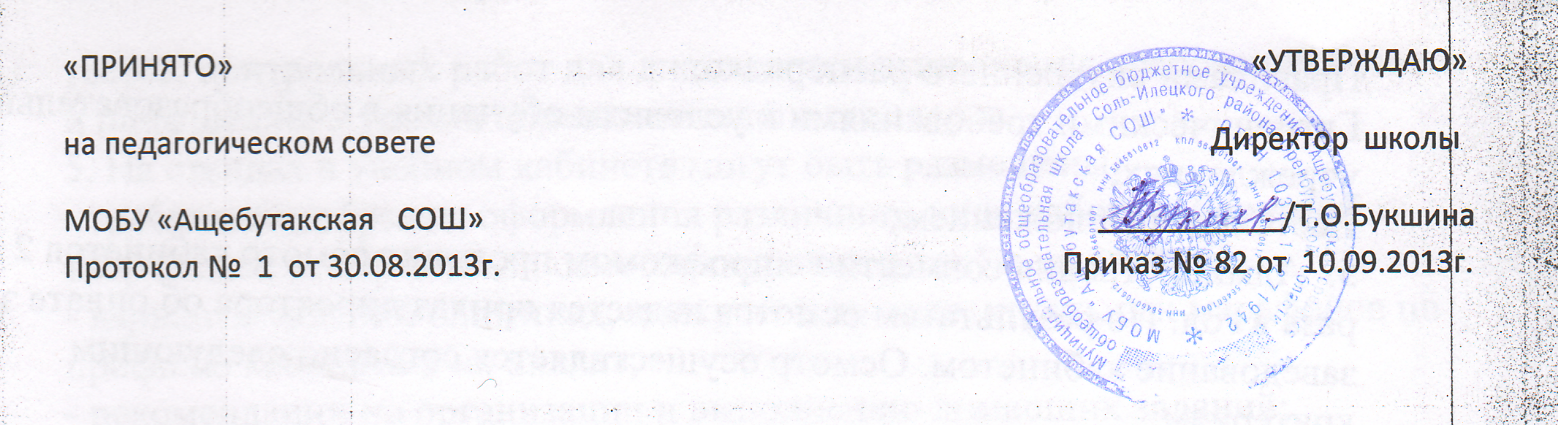 Порядок хранения в архивах на бумажных или электронных носителях результатов освоения  учащимися образовательных программ МОБУ «Ащебутакская СОШ»Настоящее положение разработано в соответствии п.11 ч.3 ст.28  Федерального закона «Об образовании в Российской Федерации» от 29.12.2012г.Содержание, формы и порядок проведения текущего контроля успеваемости учащихся регламентируются следующими документами:- Положение о формах, периодичности и порядке текущего контроля успеваемости и промежуточной аттестации  учащихся в МОБУ «Ащебутакская СОШ» на уровнях основного общего и среднего общего образования;- Положение о формах, периодичности и порядке текущего контроля успеваемости и промежуточной аттестации обучающихся в МОБУ «Ащебутакская СОШ»;-Положение о формах получения образования  учающимися.По курсу ОРКСЭ  вводится безотметочное обучение.  Объектом оценивания по данному курсу становится нравственная и культурологическая компетентность ученика, рассматриваемые как универсальная способность человека понимать значение нравственных норм, правил морали, веры и религии в жизни человека, семьи, общества, воспитание потребности к духовному развитию, которая проводится в виде проведения  систематизированных упражнений и тестовых заданий разных типов.При изучении элективных курсов  применяется  безотметочная система оценивания.   Оценка устного ответа  учащегося при текущем контроле успеваемости выставляется в классный журнал в виде отметки « 5» в ходе или в конце урока.Отметка за выполненную письменную работу заносится в классный журнал к следующему уроку, за исключением отметок за  домашнее сочинение в 5-11-х классах по русскому языку и литературе (они заносятся в классный журнал через урок  после проведения сочинения).Успеваемость учащихся, занимающихся по индивидуальному учебному плану, получающих образование в форме семейного образования, самообразования подлежит текущему контролю по предметам, включенным в этот план.Вопрос об аттестации  учащихся, пропустивших по не зависящим от них обстоятельствам 50% учебного времени,  решается в индивидуальном порядке.От текущего контроля успеваемости освобождаются учащиеся, получающие образование в форме экстерната, семейного образования.Содержание, формы и порядок проведения  четвертной, полугодовой аттестации Четвертная  (2-9 кл.), полугодовая (10-11кл.)  промежуточная аттестация учащихся проводится с целью определения качества освоения учащимися содержания учебных программ (полнота, прочность, осознанность, системность) по завершении определенного временного промежутка (четверть, полугодие).Отметка учащегося за четверть, полугодие  выставляется на основе результатов текущего контроля успеваемости, с учетом результатов письменных контрольных работ.Отметка выставляется при наличии 3-х и более текущих отметок за соответствующий период. Полугодовые отметки выставляются при наличии 5-ти и более  текущих отметок за соответствующий период.При пропуске учащимся по уважительной причине более 50% учебного времени, отводимого на изучение предмета, при отсутствии минимального количества отметок для аттестации за четверть, полугодие учащийся не аттестуется. В классный журнал в соответствующей графе отметка не выставляется.Учащийся по данному предмету, имеет право сдать пропущенный материал учителю в каникулярное время и пройти четвертную, полугодовую   аттестацию. В этом случае родители (законные представители) учащихся в письменной форме информируют администрацию образовательного Учреждения о  желании пройти четвертную, полугодовую   аттестацию  не позднее, чем за неделю до начала каникул. Заместитель директора составляет график зачётных мероприятий в каникулярное время. Результаты зачётов по предмету (предметам) выставляются в классный журнал, и проводится аттестация данных  учащихся.Классные руководители доводят до сведения родителей (законных представителей)  сведения о результатах четвертной, полугодовой аттестации, путём выставления отметок в дневники учащихся, в том, числе и электронный дневник. В случае неудовлетворительных результатов аттестации – в письменной форме под роспись родителей (законных представителей)  учащихся с указанием даты ознакомления. Письменное сообщение хранится в личном деле учащегося.Формы и порядок проведения  четвертной, полугодовой (триместровой)   промежуточной аттестации учащихся, получающих образование в форме семейного образования, по индивидуальному учебному плану, в том числе проходящих ускоренное обучение, обучение в форме самообразования определяются настоящим положением. Четвертная  (2-9 кл.), полугодовая (10-11кл.)  промежуточная аттестация обучающихся в форме семейного образования, самообразования, ускоренного обучения проводится с целью определения качества освоения учащимися содержания учебных программ (полнота, прочность, осознанность, системность) по завершении определенного временного промежутка (четверть, полугодие).Отметка обучающегося за четверть, полугодие  выставляется на основе результатов письменных контрольных работ, устных собеседований, зачётов, форма и содержание которых определяется учителем класса, к которому закреплён учащийся, получающий образование в форме семейного образования, по индивидуальному учебному плану, в том числе проходящий ускоренное обучение, обучение в форме самообразования.10.Образовательное Учреждение разрабатывает график прохождения промежуточной аттестации и обеспечивает учащихся получающих образование в форме семейного образования, по индивидуальному учебному плану, в том числе проходящих ускоренное обучение, обучение в форме самообразования информацией о форме, дате, времени, месте проведения промежуточной аттестации непозднее 14 календарных дней до её начала.11.Классные руководители, к которым закреплены учащихся, получающие образование в форме семейного образования, по индивидуальному учебному плану, в том числе проходящие ускоренное обучение, обучение в форме самообразования, доводят до сведения родителей (законных представителей)  сведения о результатах четвертной, полугодовой аттестации, путём выставления отметок в дневники обучающихся, в том, числе и электронный дневник. В случае неудовлетворительных результатов аттестации – в письменной форме под роспись родителей (законных) представителей  обучающихся с указанием даты ознакомления. Письменное сообщение хранится в личном деле обучающегося.12.Обучающиеся, получающие образование в форме семейного образования, по индивидуальному учебному плану, в том числе проходящие ускоренное обучение, обучение в форме самообразования,  пропустившие по неуважительной причине промежуточную аттестацию за четверть, полугодие не аттестуется. В классный журнал в соответствующей графе отметка не выставляется.13.Обучающиеся, получающие образование в форме семейного образования, по индивидуальному учебному плану, в том числе проходящие ускоренное обучение, обучение в форме самообразования имеет право сдать пропущенную промежуточную аттестацию пройти повторно четвертную, полугодовую   аттестацию. В этом случае родители (законные представители) обучающихся в письменной форме информируют администрацию школы о  желании пройти четвертную, полугодовую   аттестацию  не позднее, чем за неделю до желаемой даты. Заместитель директора по учебно-воспитательной работе составляет график промежуточной аттестации. Результаты промежуточной аттестации по предмету (предметам) выставляются в классный журнал, и проводится аттестация данных обучающихся.14.На обучающихся, получающих образование в форме семейного образования, по индивидуальному учебному плану, в том числе проходящих ускоренное обучение, обучение в форме самообразования распространяются все пункты настоящего положения, регламентирующие содержание, формы и порядок проведения годовой промежуточной аттестации, порядок перевода обучающихся  в следующий класс, права и обязанности участников процесса  промежуточной аттестации.Содержание, формы и порядок проведения годовой промежуточной аттестацииГодовую промежуточную аттестацию проходят все обучающиеся 2-11 классов. Промежуточная аттестация обучающихся за год может проводиться письменно, устно, в других формах.Решением педагогического совета школы устанавливаются форма, порядок проведения, периодичность и система оценок при промежуточной аттестации обучающихся за год не позднее 3-х месяцев до проведения годовой промежуточной аттестации. Данное решение утверждается приказом руководителя образовательной организации и в 3-х дневный срок доводится до сведения всех участников образовательного процесса: учителей, обучающихся и их родителей (законных представителей). При отсутствии решения педагогического совета и соответствующего Приказа, о которых речь идёт в п.2. настоящего положения,  годовые отметки выставляются на основе четвертных и полугодовых отметок. Годовая аттестация обучающихся 2 – 8, 10-х классов осуществляется по оценкам, полученным в течение учебного года, как округлённое по законам математики до целого числа среднее арифметическое текущих отметок, полученных обучающимся в период учебного года по данному предмету.К промежуточной годовой аттестации  допускаются все обучащиеся 2-11 классов.  Годовая аттестация обучающихся 9-х и 11-х классов осуществляется по оценкам, полученным в течение учебного года, как округлённое по законам математики до целого числа среднее арифметическое текущих отметок, полученных обучающимся в период учебного года по данному предмету.При выставлении годовой оценки следует учитывать оценки за четверти (2 – 9 классы), полугодия (10-11 классы). Годовая оценка выставляется как среднее арифметическое четвертных (2-9 классы) и полугодовых (10-11 классы) оценок.Итоги годовой промежуточной аттестации обучающихся отражаются в классных журналах в разделах тех учебных предметов, по которым она проводилась.При проведении годовой промежуточной аттестации итоговая отметка по учебному предмету выставляется учителем на основе среднего арифметического между годовой отметкой и отметкой, полученной обучающимся по результатам промежуточной аттестации за год, в соответствии с правилами математического округления.Итоговые отметки по учебным предметам (с учетом результатов годовой  промежуточной аттестации) за текущий учебный год должны быть выставлены до 25 мая в 9,11 классах; до 30 мая во 2-4,  в 5-8, 10 классах.Классные руководители доводят до сведения родителей (законных представителей)  сведения о результатах годовой аттестации, путём выставления отметок в дневники обучающихся, в том, числе и электронный дневник. В случае неудовлетворительных результатов аттестации – в письменной форме под роспись родителей (законных представителей)  обучающихся с указанием даты ознакомления. Письменное сообщение хранится в личном деле обучающегося.Итоговые отметки по всем предметам учебного плана выставляются в личное дело обучающегося и являются в соответствии с решением педагогического совета  основанием для перевода обучающегося в следующий класс, для допуска к государственной (итоговой) аттестации.Письменные работы обучающихся по результатам годовой промежуточной аттестации хранятся в делах образовательной организации в течение следующего учебного года.Заявления обучающихся и их родителей (законных представителей), не согласных с результатами годовой промежуточной аттестации или итоговой отметкой по учебному предмету, рассматриваются в установленном порядке комиссией образовательного Учреждения по урегулированию споров между участниками образовательных отношений.Оформление документации общеобразовательного учреждения  по итогам промежуточной аттестации учащихсяИтоги промежуточной аттестации обучающихся отражаются  в классных журналах в разделах тех предметов, по которым она проводилась. Итоговые отметки по учебным предметам с учетом результатов промежуточной аттестации за текущий учебный год должны быть выставлены до 25 мая.Родителям (законным представителям) обучающегося должно быть своевременно вручено письменное сообщение о неудовлетворительных отметках, полученных им в ходе промежуточной аттестации, и решение педагогического совета о повторном обучении в данном классе или условном переводе обучающегося в следующий класс после прохождения им повторной промежуточной аттестации. Копия этого сообщения с подписью родителей хранится в личном деле обучающегося.Письменные работы и протоколы устных ответов обучающихся в ходе промежуточной аттестации хранятся в делах общеобразовательного учреждения в течение одного года.Порядок хранения в архивах информации о результатах успеваемости, аттестации на бумажных и электронных носителях в МОБУ «Ащебутакская СОШ».Порядок хранения в архивах информации о результатах успеваемости, аттестации на бумажных и электронных носителях регламентируется следующими документами:1.  Системы ведения журналов успеваемости обучающихся в электронном виде в ОУ РФ 2012г. - часть 1., Системы ведения журналов успеваемости обучающихся в электронном виде в ОУ РФ 2012г - часть 22.  Законом от 27.07 2006 г. № 152-ФЗ "О персональных данных".3. Законом от 27.07. 2006 г. № 149 - ФЗ "Об информации, информационных технологиях и защите информации".4. Федеральный закон от 19 декабря 2005 г. N 160-ФЗ "О ратификации Конвенции Совета Европы о защите физических лиц при автоматизированной обработке персональных данных"5. Конвенция Совета Европы о защите физических лиц при автоматизированной обработке персональных данных.6.   Положением о работе с персональными данными работников образовательного Учреждения, обучающихся и их родителей (законных представителей). 7. Положением об электронном дневнике учащегося и электронном классном журнале.